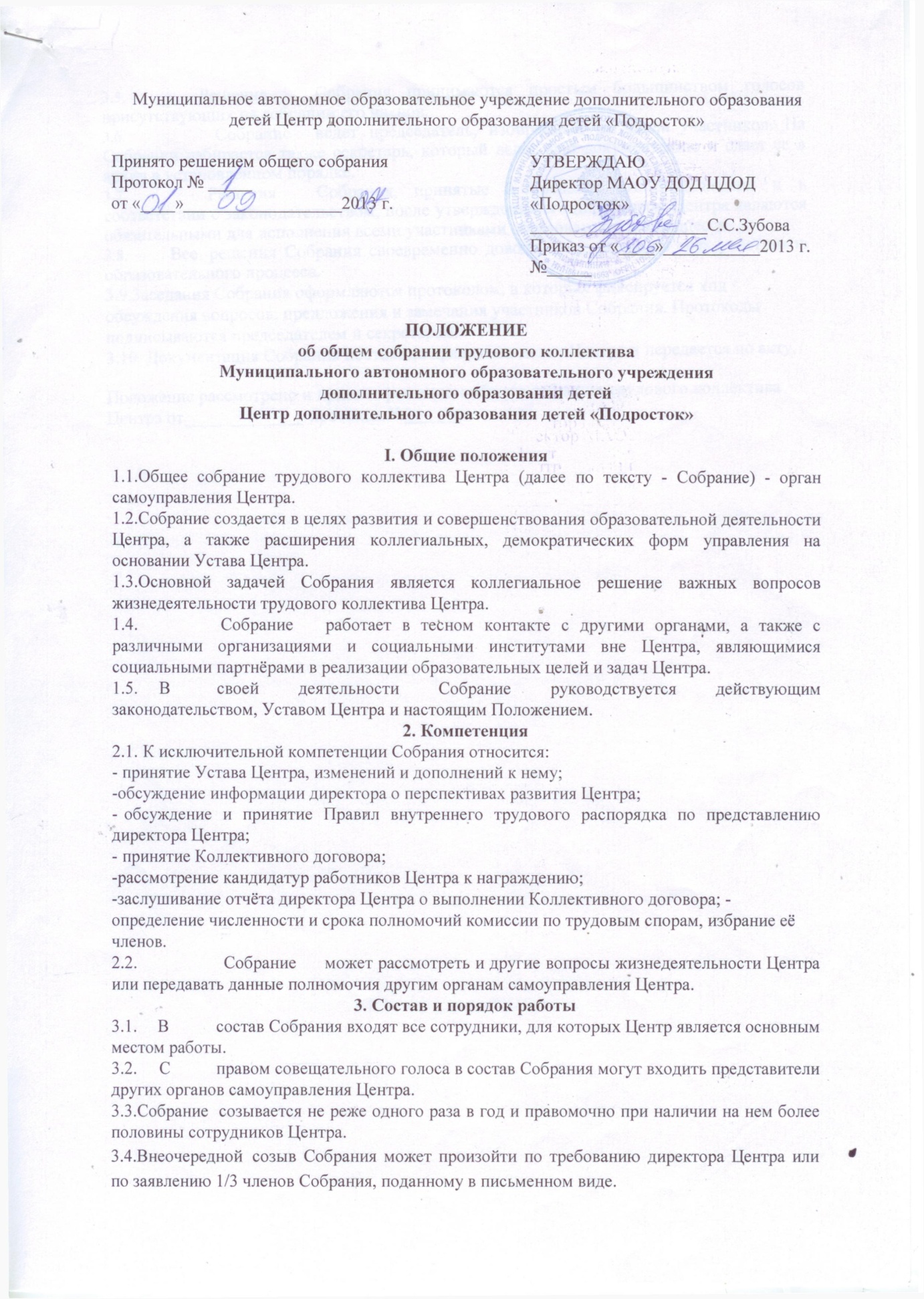 I. Общие положения1.1.Общее собрание трудового коллектива Центра (далее по тексту - Собрание) - орган самоуправления Центра.1.2.Собрание создается в целях развития и совершенствования образовательной деятельности Центра, а также расширения коллегиальных, демократических форм управления на основании Устава Центра.1.3.0сновной задачей Собрания является коллегиальное решение важных вопросов жизнедеятельности трудового коллектива Центра.Собрание работает -в тесном контакте с другими органами, а также с различными организациями и социальными институтами вне Центра, являющимися социальными партнёрами в реализации образовательных целей и задач Центра.В своей деятельности Собрание руководствуется действующим законодательством, Уставом Центра и настоящим Положением.2. КомпетенцияК исключительной компетенции Собрания относится:принятие Устава Центра, изменений и дополнений к нему;-обсуждение информации директора о перспективах развития Центра;обсуждение и принятие Правил внутреннего трудового распорядка по представлению директора Центра;принятие Коллективного договора;-рассмотрение кандидатур работников Центра к награждению;-заслушивание отчёта директора Центра о выполнении Коллективного договора; - определение численности и срока полномочий комиссии по трудовым спорам, избрание её членов.Собрание может рассмотреть и другие вопросы жизнедеятельности Центра или передавать данные полномочия другим органам самоуправления Центра.3. Состав и порядок работыВ состав Собрания входят все сотрудники, для которых Центр является основным местом работы.С правом совещательного голоса в состав Собрания могут входить представители других органов самоуправления Центра.Собрание	созывается не реже одного раза в год и правомочно при наличии на нем более половины сотрудников Центра.Внеочередной	созыв Собрания может произойти по требованию директора Центра или по заявлению 1/3 членов Собрания, поданному в письменном виде.3.5.Решения	Собрания принимаются простым большинством голосов присутствующих на собрании его членов.Собрание	ведет председатель, избираемый из числа участников. На Собрании избирается также секретарь, который ведет всю документацию и сдает ее в архив в установленном порядке.Решения	Собрания, принятые в пределах его полномочий и в соответствии с законодательством, после утверждения его директором Центра являются обязательными для исполнения всеми участниками образовательного процесса.Все	решения Собрания своевременно доводятся до сведения всех участников образовательного процесса.3.9.3аседания Собрания оформляются протоколом, в которых фиксируется ход обсуждения вопросов, предложения и замечания участников Собрания. Протоколы подписываются председателем и секретарем.3.10. Документация Собрания постоянно хранится в делах Центра и передается по акту.Положение рассмотрено и принято решением общего собрания трудового коллектива Центра от	протокол №	